Информация о реализации списанного имуществаРФ АО «Фонд развития предпринимательства «Даму» по Жамбылской областиДополнительные фото могут быть предоставлены по запросу, контактное лицо по вопросам приобретения имущества Гульназ Абдирахимова - тел.: 8 (7262) 999 470, e-mail: Gulnaz.Abdirakhimova@fund.kz№НаименованиеИнв. номерГод выпускаОценочная стоимостьФото1Компьютер HP Compag 6300+монитор Compag LA2405xGCB000000000000297620136 333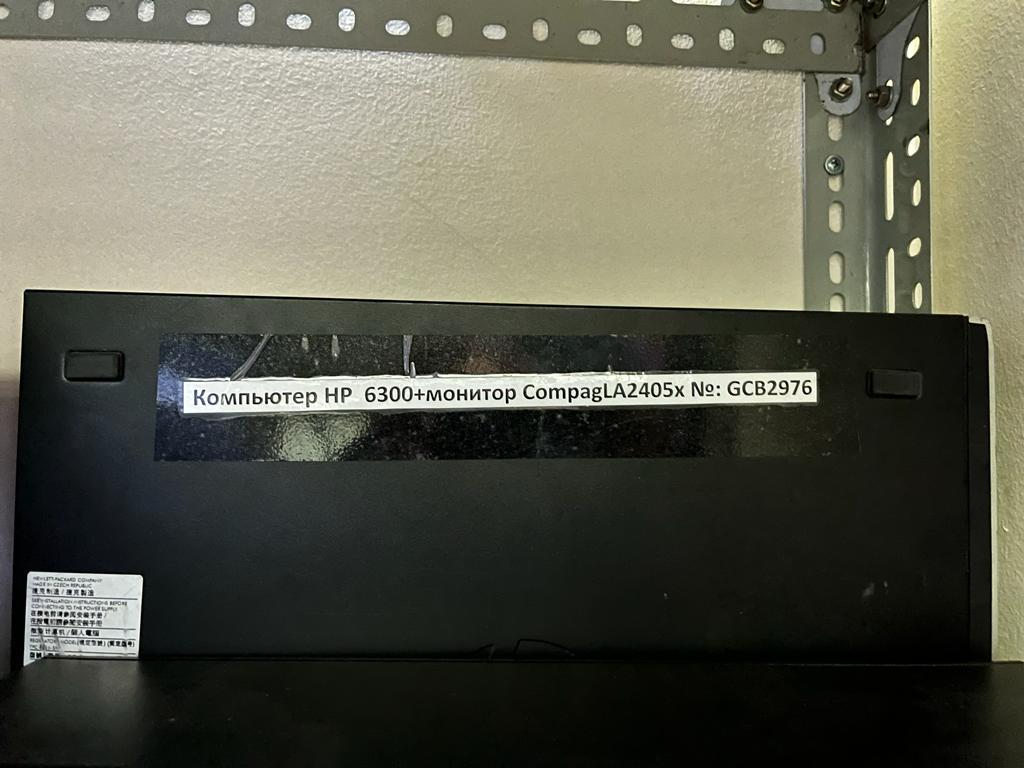 2Компьютер HP Compag 6300+монитор Compag LA2405xGCB000000000000306320136 333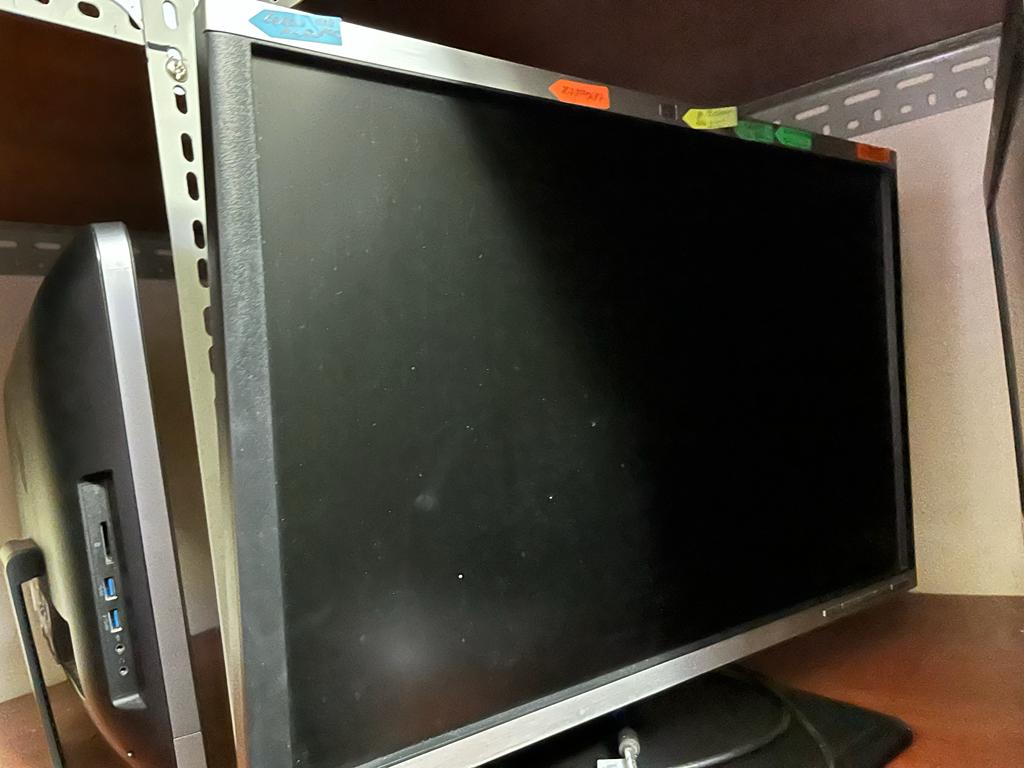 3Моноблок HP 400POGCB0000000000005173201411 170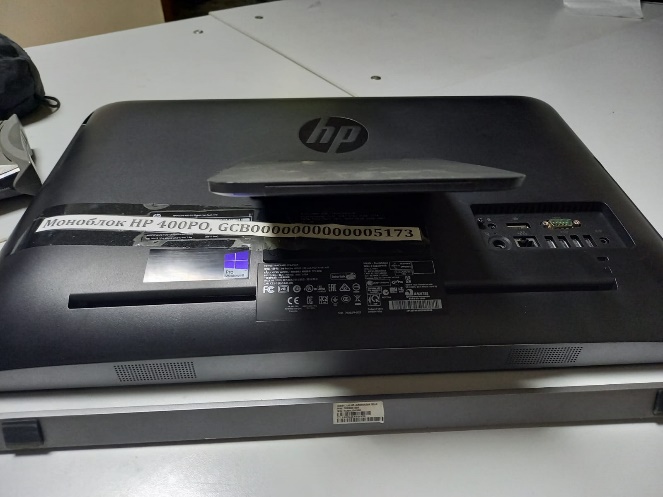 4Моноблок HP 400POGCB0000000000005138201411 170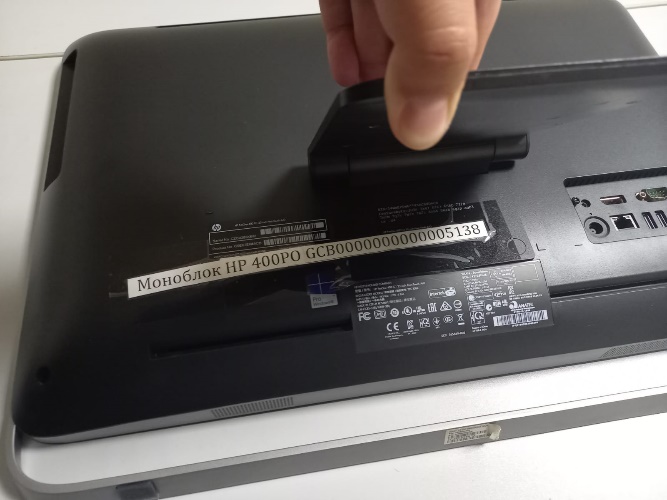 5Моноблок HP 400POGCB0000000000005176201411 170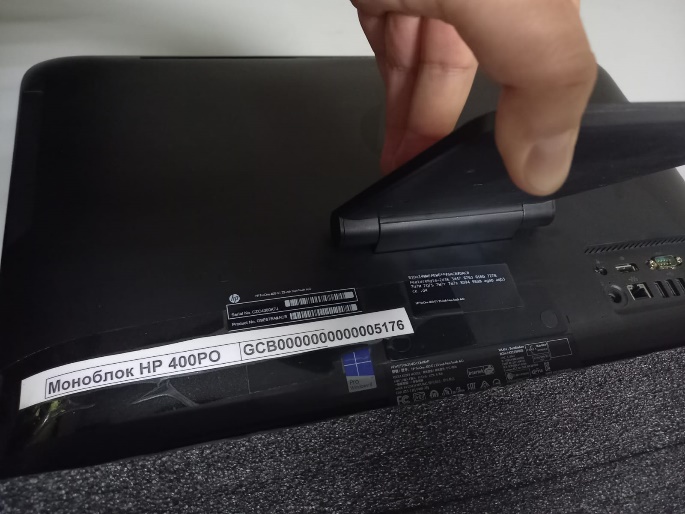 6Компьютер HP Compag 6300+монитор Compag LA2405xGCB307020136 333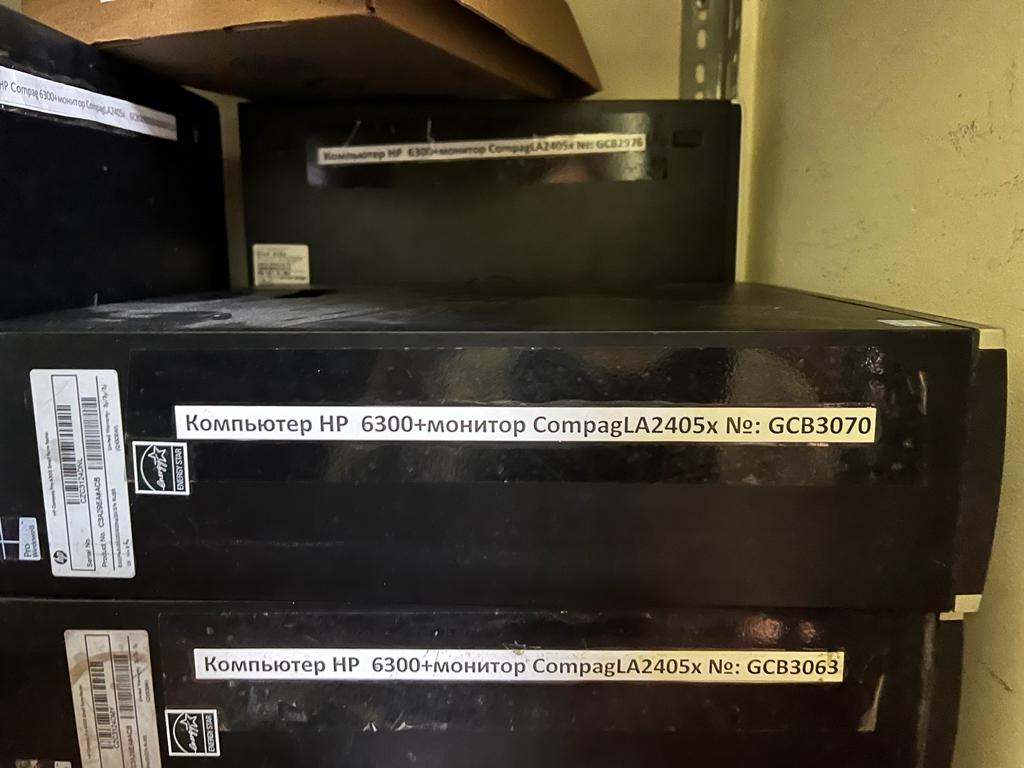 7ТелевизорТар000085/ZMB0008520146 843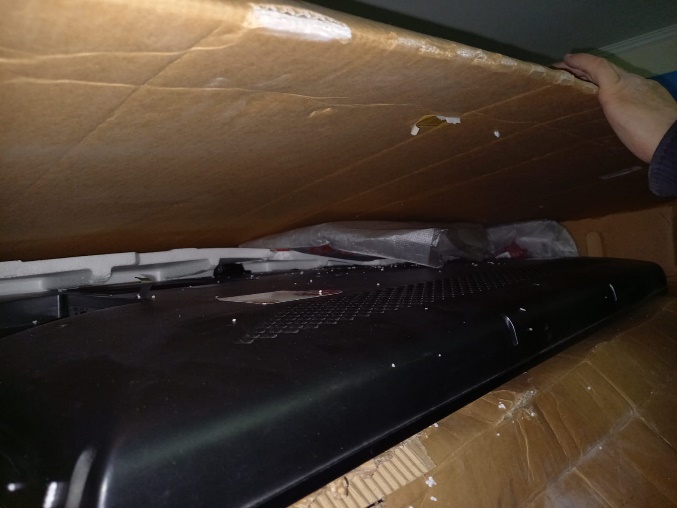 8Кондиционеры Ballu BFL-60HN колонный ТОО КлиматикаGCB0000000000007328201313 929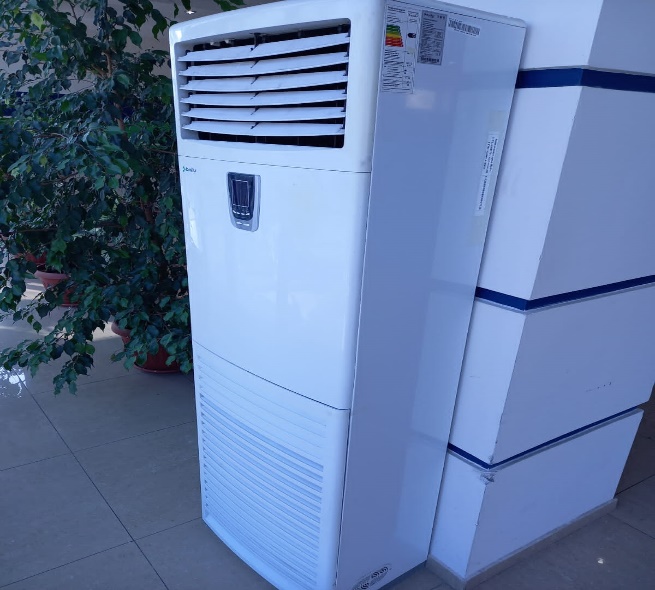 